           Activation / Resignation Membership FormDate:   To: EnEx Member Support			110, Athinon Ave. 104 42 Athens, Greece		Tel: +30 210 336 6845		Fax: +30 210 336 6951		E-mail: EnEx-Member-Support@enexgroup.gr Company’s General InfoMembership at HEnEx Activation / Resignation B. Membership at EnExClear Activation / Resignation For the Company, 
(Name of Legal Representative, Position, Signature)     (Company Stamp)Trade Name: TIN:                                                         ActivationPlease choose accordingly:Participant in Day Ahead MarketParticipant in Intraday MarketMember of Derivatives MarketMember of Natural Gas Trading Platform  on Resignation             Please choose accordingly:Participant in Day Ahead MarketParticipant in Intraday MarketMember of Derivatives MarketMember of Natural Gas Trading Platform  on ActivationPlease choose accordingly:Direct Clearing MemberDAM & IDM MarketsBalancing MarketNatural Gas Trading Platformon ActivationPlease choose accordingly:General Clearing MemberDAM & IDM MarketsBalancing MarketNatural Gas Trading Platformon Resignation                Please choose accordingly:Direct Clearing MemberDAM & IDM MarketsBalancing MarketNatural Gas Trading Platformon Resignation                Please choose accordingly:General Clearing MemberDAM & IDM MarketsBalancing MarketNatural Gas Trading Platformon C. Amendment of Clearing Assignment for Non - Clearing Member C. Amendment of Clearing Assignment for Non - Clearing Member C. Amendment of Clearing Assignment for Non - Clearing Member Assignment of the Clearing ProcedurePlease choose accordingly:DAM & IDM MarketsBalancing MarketNatural Gas Trading Platformto the General Clearing Member(s) of EnExClear: Recall of assignment of the Clearing Procedure                   Please choose accordingly:DAM & IDM MarketsBalancing MarketNatural Gas Trading Platformfrom the General Clearing Member(s) of EnExClear: Please choose accordingly:Assignment of the Clearing Procedure for HEnEx Derivatives Market to the General Clearing Member(s) of ATHEXClear: Recall of assignment of the Clearing Procedure for HEnEx Derivatives Market from the General Clearing Member(s) of ATHEXClear: Please choose accordingly:Assignment of the Clearing Procedure for HEnEx Derivatives Market to the General Clearing Member(s) of ATHEXClear: Recall of assignment of the Clearing Procedure for HEnEx Derivatives Market from the General Clearing Member(s) of ATHEXClear: Please choose accordingly:Assignment of the Clearing Procedure for HEnEx Derivatives Market to the General Clearing Member(s) of ATHEXClear: Recall of assignment of the Clearing Procedure for HEnEx Derivatives Market from the General Clearing Member(s) of ATHEXClear: D. Change of Member’s Name/Trade NameD. Change of Member’s Name/Trade NameD. Change of Member’s Name/Trade Name(attach a copy of the Approval Decision of the relevant authority)(attach a copy of the Approval Decision of the relevant authority)(attach a copy of the Approval Decision of the relevant authority)NotesNotesNotes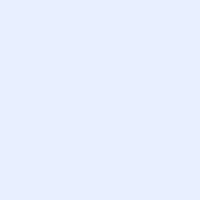 